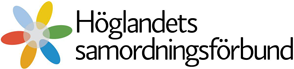 Protokoll fört vid Höglandets samordningsförbunds styrelsesammanträde 2014-09-19, kl. 13.30 – 16.00

Närvarande:	Carina Bardh		Vetlanda kommun, ordförande
 	Lilian Sjöberg-Wärn	Sävsjö kommun
            	Agneta Johansson	Landstinget
 	Daniel Warelius	Arbetsförmedlingen
 	Eva Ekenberg		Försäkringskassan
        	Tommy Olausson	Aneby kommun

  	Stig-Göran Fransson	Vetlanda kommun, ersättare
       	
    	Boo Hedbrant		Verkställande tjänsteman

§1. Sammanträdet öppnas.
Ordförande Carina Bardh öppnade sammanträdet och hälsade alla välkomna. 
§2. Val av justerare.
Till att justera dagens protokoll valdes Agneta Johansson.
§3. Fastställande av dagordningen.
Dagordningen upplästes och godkändes i befintligt skick med tillägget att Boo Hedbrant kommer att rapportera om utvecklingen av SE-projektet under övriga frågor.

§4. Föregående sammanträdesprotokoll.
Föregående sammanträdesprotokoll gicks igenom. Protokollet godkändes och lades till handlingarna.
§5. Beredningsgruppens minnesanteckningar. 
Beredningsgruppens minnesanteckningar gicks igenom.  Konstaterades att satsningen på en utökning av SE-projektet har inneburit att fler medarbetare inom kommunerna nu går SE-utbildning. Minnesanteckningarna lades till handlingarna.
§6. Information från IT-spåret.
Eva Klangbeck från IT-spåret medverkade och informerade om elevgruppens utveckling och deras möjligheter att erhålla arbete på arbetsmarknaden.
 IT-spåret har 15 platser och elever tas in efterhand det blir en ledig plats. Det finns 15 personer i kö i dagsläget. Hittills så har 60 ungdomar sökt utbildningen, 45 av dessa har haft kontakt med Försäkringskassan och 15 har haft kontakt med Arbetsförmedlingen. 
Eleverna har hög potential men kräver speciella förutsättningar för att detta ska kunna utnyttjas. Flera IT-företag är intresserade av elevernas kapacitet och är positiva till samarbete med IT-spåret.
Planer finns för att bygga upp liknande verksamhet i övriga delar av länet.
§7. Beslut ang. IT-spårets ansökan om 300 000 kr för våren 2015.
Styrelsen beslutade, efter en kort diskussion, om att bevilja IT-spåret 300 000 kr för vårterminen 2015. 
§8. Ekonomisk halvårsrapport.
Boo Hedbrant redogjorde för halvårsrapporten och att budget i stort kommer att hållas. Osäkerhet finns om kommunernas start av utökningen av SE-projektet försenas, vilket i så fall påverkar ekonomiska utfallet. Årets ekonomiska utfall beräknas till ca 1,9 miljoner. Anledningen till det stora överskottet är att budgeten fördubblades inför 2014 och all verksamhet har ännu inte startats. Inför 2015 planeras verksamhet som innebär att driftbudgeten beräknas till +/- 0.
Halvårsrapporten godkändes och lades till handlingarna.
§9. Rapport från samarbetet med FoUrum, ang. SE-projektet.
Boo Hedbrant redogjorde för det samarbete med FoUrum som har utökats i arbetet med att utbildningar i metoden Supported Employment (SE) har anordnats. Samordningsförbunden i länet och FoUrum planerar ytterligare utbildningar och satsningar inför 2015. Samarbete sker även inom en förstudie som vuxenutbildningarna i Eksjö, Vetlanda och Nässjö driver och som handlar om Supported Education (SEd).
§10. Uppföljning av ägarmötet i Vrigstad, 2014-06-19.
Det extra ägarmötet som hölls var ämnat som en uppföljning av den diskussion som landstinget tog upp på det ordinarie ägarmötet. Då fanns ett förslag om att landstingets bidrag skulle fördelas på ett annorlunda sätt än dagens. Förslaget gick ut på att bidraget skulle fördelas efter invånarantal. 
Genom att det nationellt nu arbetas med att ta fram ett nytt fördelningssystem för samordningsförbunden i stort så var frågan inte längre aktuell. Finnveden och Södra Vätterbygdens samordningsförbund kommer inför 2015 att äska om utökat bidrag medan Höglandet kommer att äska samma summa som inför 2014.
§11. Övriga frågor.
Boo Hedbrant informerade om hur kommunernas utvidgning av SE-projektet fortlöper. Två kommuner har utökat resurserna från 50 till 100 % och övriga planerar att göra detta från 1 okt.
Antal deltagare i projektet är (2014-09-18) 53 varav 29 män och 24 kvinnor. Under året så har 10 personer kommit ut i arbete på deltid, 1 har påbörjat studier och ytterligare 3 kommer att komma ut i arbete den 1 okt. 
Resultatet är glädjande då detta är personer som tidigare varit mycket långt från arbetsmarknaden.Inga övriga frågor framkom.§12. Sammanträdets avslutande.
Carina Bardh förklarade sammanträdet avslutat.



Sekreterare

…………………………………………………………….
Boo HedbrantOrdförande
……………………………………………………………..
Carina BardhJusterare…………………………………………………………………
Agneta Johansson